МИНИСТЕРСТВОЭКОНОМИЧЕСКОГО РАЗВИТИЯ ПРИДНЕСТРОВСКОЙ МОЛДАВСКОЙ РЕСПУБЛИКИП Р И К А З17 января 2019 года							                                 № 38г. ТираспольО введении в действие и отмене нормативных документов по стандартизации на территории Приднестровской Молдавской Республики(опубликование в газете «Приднестровье»от 24 января 2019 года № 12)В соответствии с Законом Приднестровской Молдавской Республики от 23 ноября 1994 года «О стандартизации» (СЗМР 94-4) с изменениями и дополнением, внесенными законами Приднестровской Молдавской Республики от 10 июля 2002 года № 152-ЗИД-III (САЗ 02-28); от 24 декабря 2012 года № 259-ЗИ-V (САЗ 12-53); от 30 декабря 2013 года № 289-ЗИД-V (САЗ 14-1); от 21 января 2014 года № 35-ЗИ-V (САЗ 14-4), Постановлением Верховного Совета Приднестровской Молдавской Республики от 21 мая 2002 года № 584 «О признании рамочной нормой права на территории Приднестровской Молдавской Республики Соглашения «О проведении согласованной политики в области стандартизации, метрологии и сертификации» (с оговоркой) Межгосударственного совета по стандартизации, метрологии и сертификации» (САЗ 02-21), на основании ходатайства ГУП «Институт технического регулирования и метрологии», а также в целях актуализации нормативной базы стандартов п р и к а з ы в а ю: 1. Ввести в действие на территории Приднестровской Молдавской Республики в качестве государственных стандартов Приднестровской Молдавской Республики, следующие межгосударственные стандарты: а) без редакционных изменений:1) ГОСТ IEC 60050-442-2015 «Международный электротехнический словарь. Часть 442. Электрические аксессуары»;2) ГОСТ IEC 61210-2011 «Устройства присоединительные. Зажимы плоские быстросоединяемые для медных электрических проводников. Требования безопасности»;б) с редакционными изменениями, соответствующими требованиями законодательства Приднестровской Молдавской Республики:1) ГОСТ 31195.2.3-2012 (IEC 60998-2-3:1991) «Соединительные устройства для низковольтных цепей бытового и аналогичного назначения. Часть 2-3. Дополнительные требования к контактным зажимам, прокалывающим изоляцию медных проводников для их соединения»;2) ГОСТ 31602.1-2012 (IEC 60999-1:1999) «Соединительные устройства. Требования безопасности к контактным зажимам. Часть 1. Требования к винтовым и безвинтовым контактным зажимам для соединения медных проводников с номинальным сечением от 0,2 до 35  мм2»;3) ГОСТ 31604-2012 (IEC 61545:1996) «Соединительные устройства. Устройства для присоединения алюминиевых проводников к зажимам из любого материала и медных проводников к зажимам из алюминиевых сплавов. Общие требования и методы испытаний»;4) ГОСТ IEC 60670-1-2016 «Кожухи и оболочки для принадлежностей бытовых и аналогичных стационарных электрических установок. Часть 1. Общие требования»;5) ГОСТ IEC 60884-1-2013 «Соединители электрические штепсельные бытового и аналогичного назначения. Часть 1. Общие требования и методы испытаний»; 6) ГОСТ IEC 60998-2-4-2013 «Соединительные устройства для низковольтных цепей бытового и аналогичного назначения. Часть 2-4. Дополнительные требования к устройствам соединения скруткой»;7) ГОСТ IEC 61008-1-2012 «Выключатели автоматические, управляемые дифференциальным током, бытового и аналогичного назначения без встроенной защиты от сверхтоков. Часть 1. Общие требования и методы испытаний»; 8) ГОСТ IEC 61009-1-2014 «Выключатели автоматические, срабатывающие от остаточного тока, со встроенной защитой от тока перегрузки, бытовые и аналогичного назначения. Часть 1. Общие правила».2. Ввести в действие на территории Приднестровской Молдавской Республики следующие государственные стандарты Приднестровской Молдавской Республики:а) без редакционных изменений:ГОСТ ПМР ГОСТ Р 55055-2018 «Радиопомехи индустриальные. Термины и определения», гармонизированный с ГОСТ Р 55055-2012;б) с редакционными изменениями, соответствующими требованиями законодательства Приднестровской Молдавской Республики:1) ГОСТ ПМР ГОСТ Р 50345-2018 (МЭК 60898-1:2003) «Аппаратура малогабаритная электрическая. Автоматические выключатели для защиты от сверхтоков бытового и аналогичного назначения. Часть 1. Автоматические выключатели для переменного тока», гармонизированный с ГОСТ Р 50345-2010;2) ГОСТ ПМР ГОСТ Р 50397-2018 (МЭК 60050-161:1990) «Совместимость технических средств электромагнитная. Термины и определения», гармонизированный с ГОСТ Р 50397-2011;3) ГОСТ ПМР ГОСТ Р 51329-2018 (МЭК 61543:1995) «Совместимость технических средств электромагнитная. Устройства защитного отключения, управляемые дифференциальным током (УЗО-Д), бытового и аналогичного назначения. Требования и методы испытаний», гармонизированный с ГОСТ Р 51329-2013;4) ГОСТ ПМР ГОСТ Р МЭК 60050-826-2018 «Установки электрические. Термины и определения», гармонизированный с ГОСТ Р МЭК 60050-826-2009.3. В связи с введением в действие подпунктом 2) подпункта б) пункта 1 настоящего Приказа ГОСТ 31602.1-2012 (IEC 60999-1:1999), отменить действие на территории Приднестровской Молдавской Республики ГОСТ ПМР ГОСТ Р 51686.1-2010 (МЭК 60999-1-99) «Соединительные устройства. Требования безопасности к контактным зажимам. Часть 1. Требования к винтовым и безвинтовым контактным зажимам для соединения медных проводников с номинальным сечением от 0,2 до 35 мм2», введенный в действие Приказом Министерства промышленности Приднестровской Молдавской Республики от 22 июня 2010 года № 296 «О введении в действие и отмене нормативных документов по стандартизации на территории Приднестровской Молдавской Республики» (опубликование в газете «Приднестровье» от 14 июля 2010 года № 129).4. На официальном сайте Министерства экономического развития Приднестровской Молдавской Республики (http://minregion.gospmr.org/index.php/gos-reestry) в двухнедельный срок со дня официального опубликования настоящего Приказа разместить тексты либо ссылки на сайты, содержащие тексты введенных стандартов, согласно пунктам 1 и 2 настоящего Приказа.5. Настоящий Приказ вступает в силу со дня, следующего за днем его официального опубликования в газете «Приднестровье».И.о.министра                                                                                                              А.А.Слинченко  МИНИСТЕРУЛ ДЕЗВОЛТЭРИЙ ЕКОНОМИЧЕАЛ РЕПУБЛИЧИЙМОЛДОВЕНЕШТЬ НИСТРЕНЕ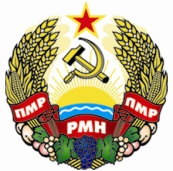 МIНIСТЕРCТВО ЕКОНОМIЧНОГО РОЗВИТКУПРИДНIСТРОВСЬКОIМОЛДАВСЬКОI РЕСПУБЛIКИ